Подъезд как произведение искусства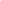 В Астрахани художник превратил подъезд в картинную галерею.

Когда жители дома по улице Московская заходят к себе домой, они чувствую себя, словно попали на природу. Первый этаж — березовая роща, второй этаж — речные просторы. Все стены — пейзажи. Такой необычный холст выбрал для себя Борис Черниченко, бывший житель этого дома, профессиональный художник. С красками помогали соседи. Чтобы украсить все восемь этажей понадобилась не одна неделя. Каждая площадка имеет свой колорит и тему.



Источникb: adme и НОВОСТИ В ФОТОГРАФИЯХ



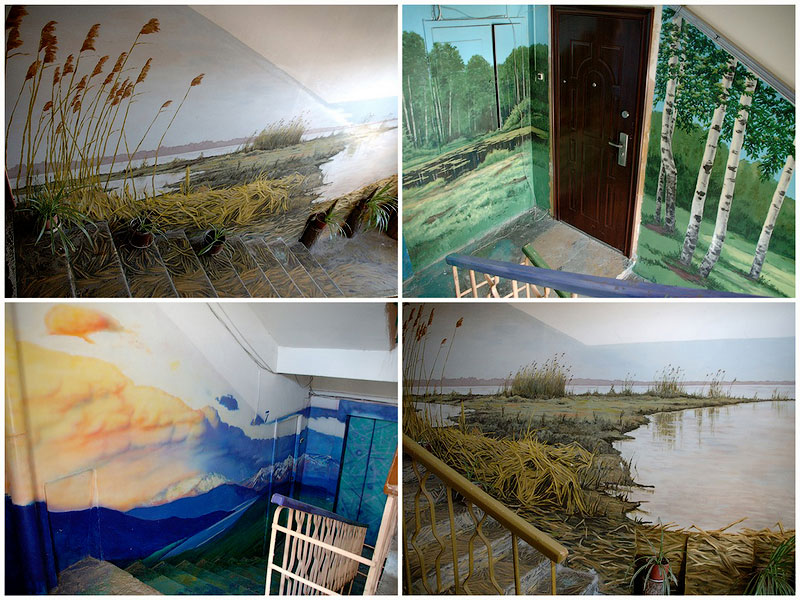 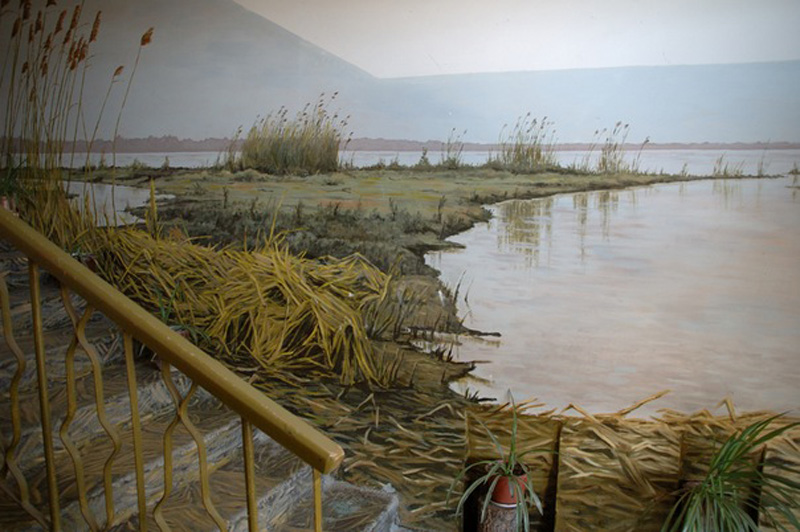 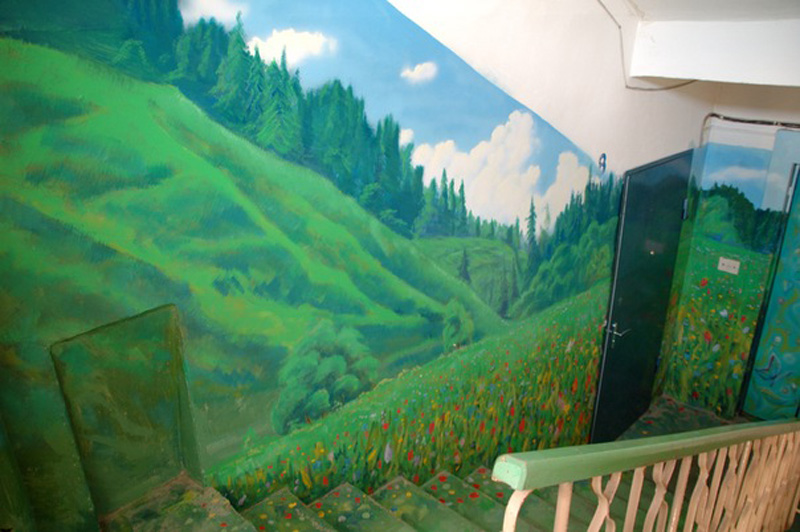 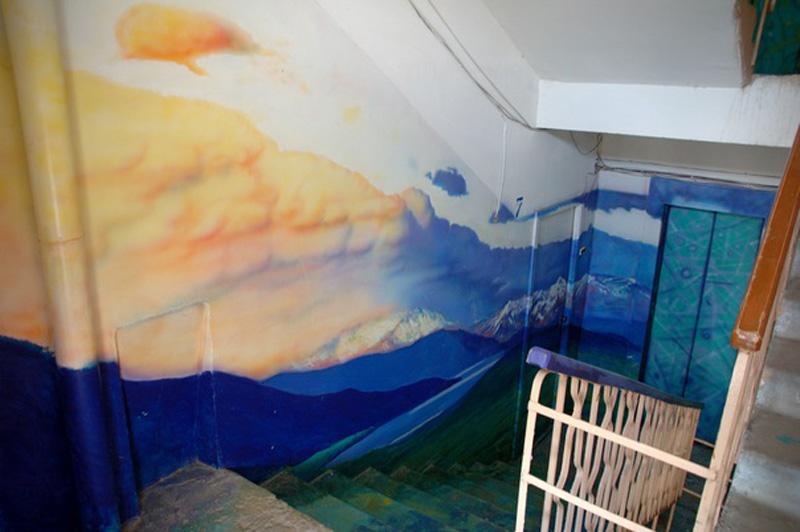 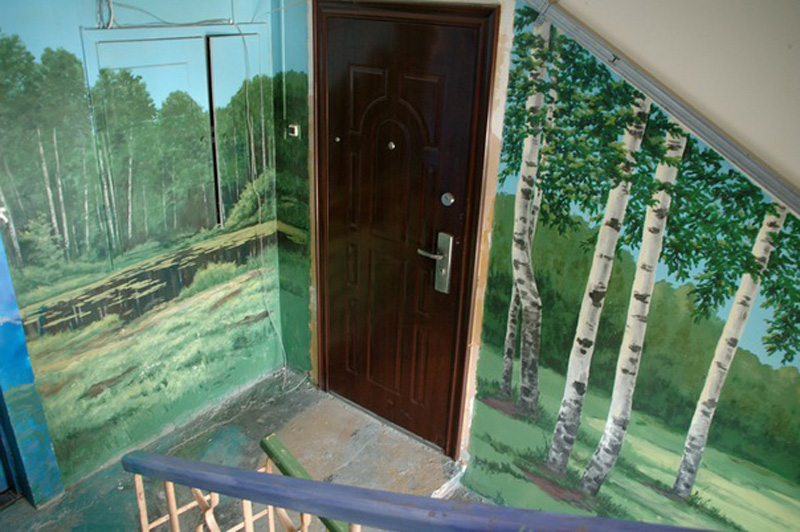 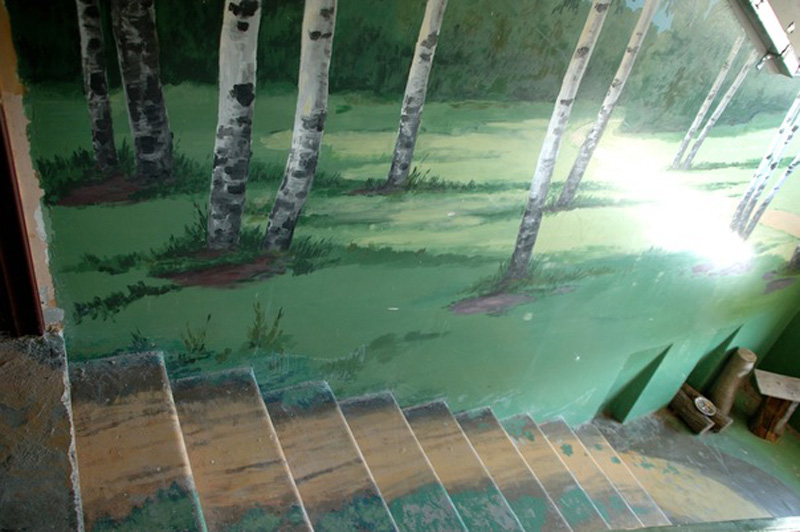 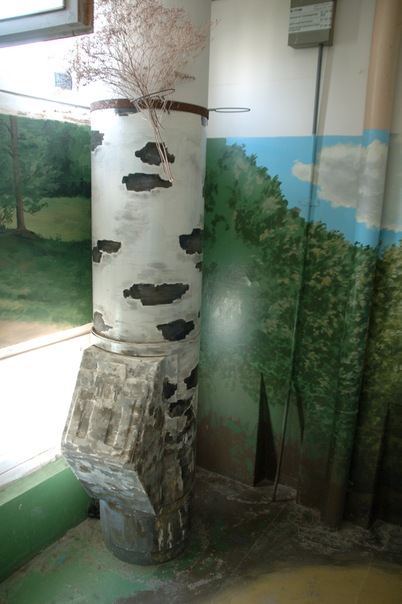 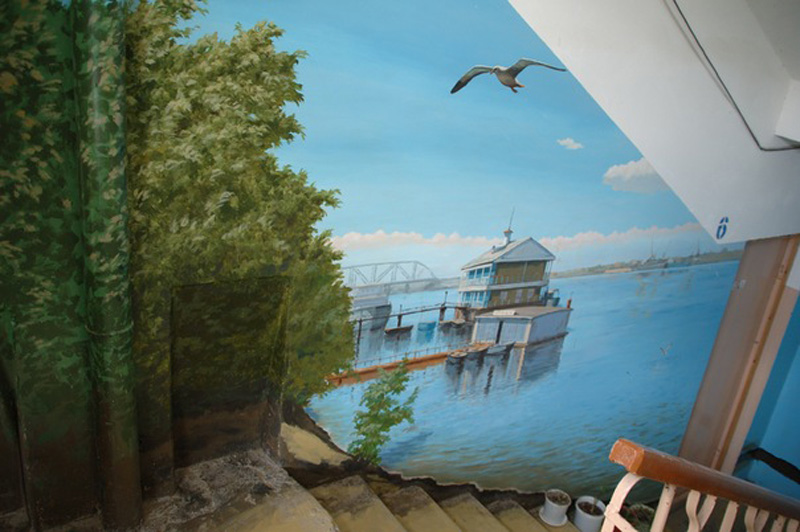 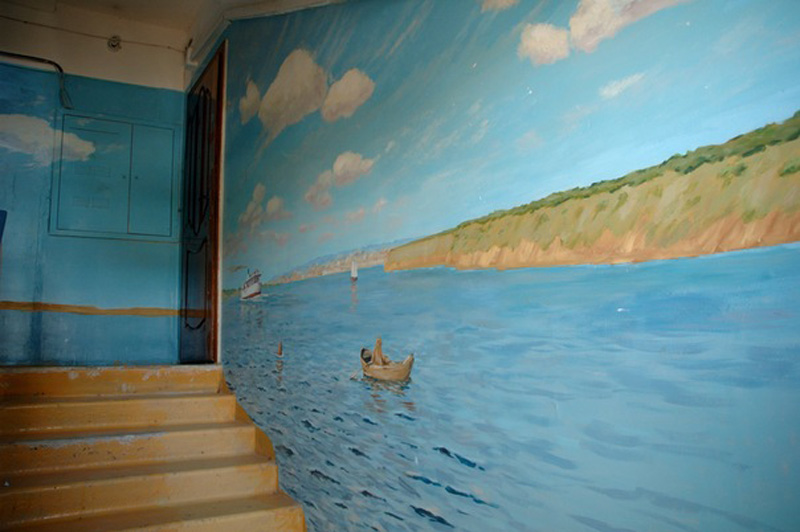 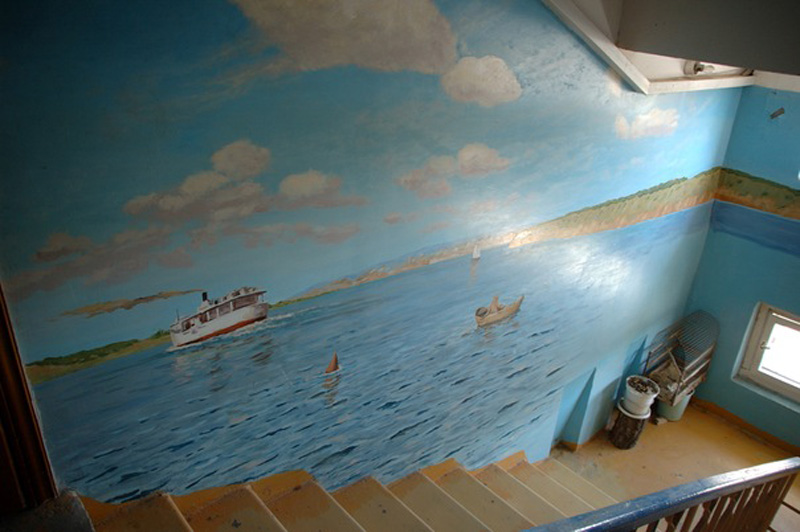 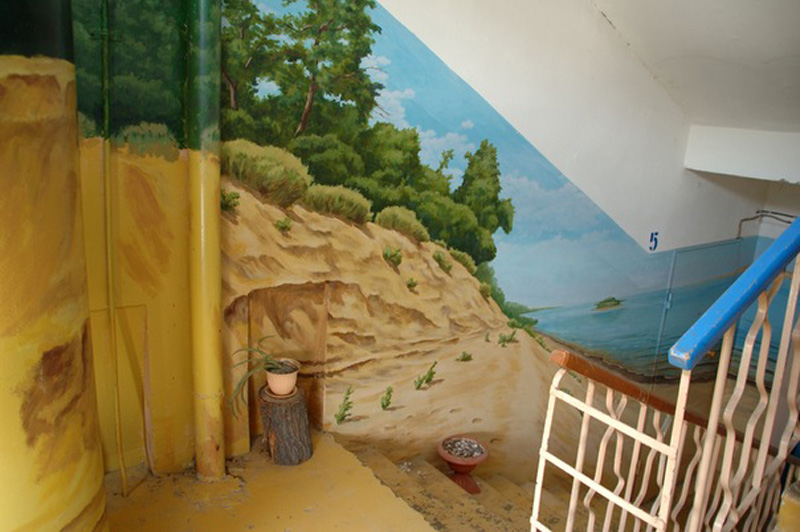 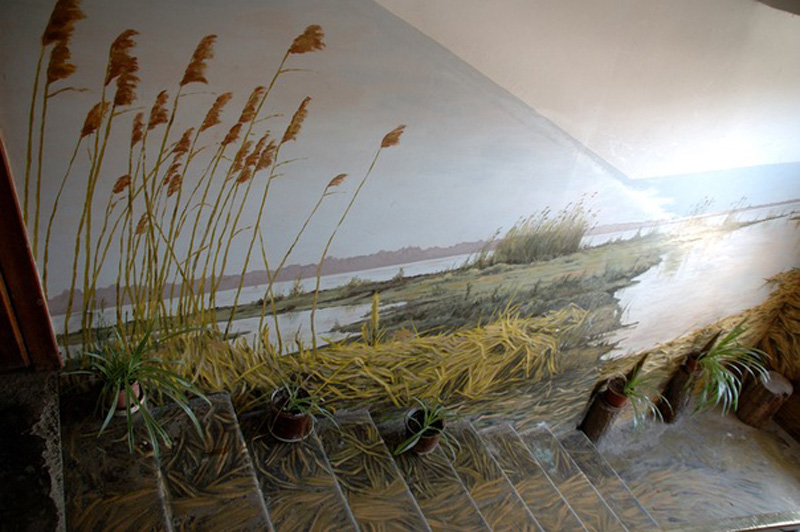 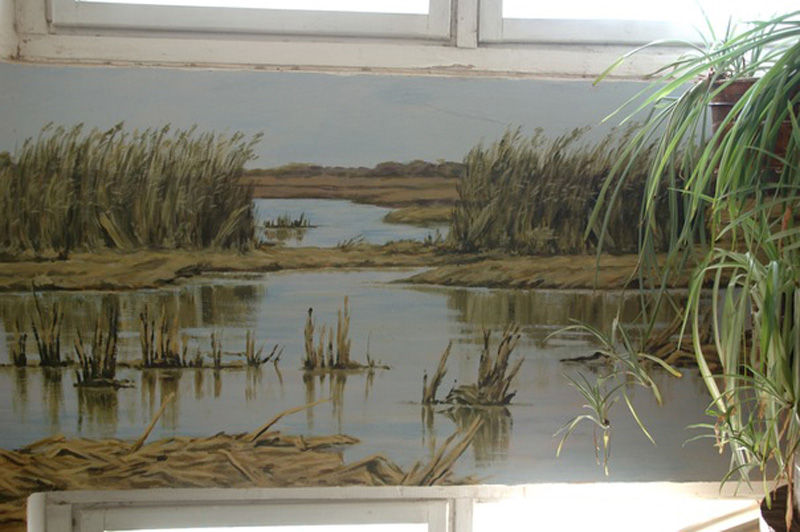 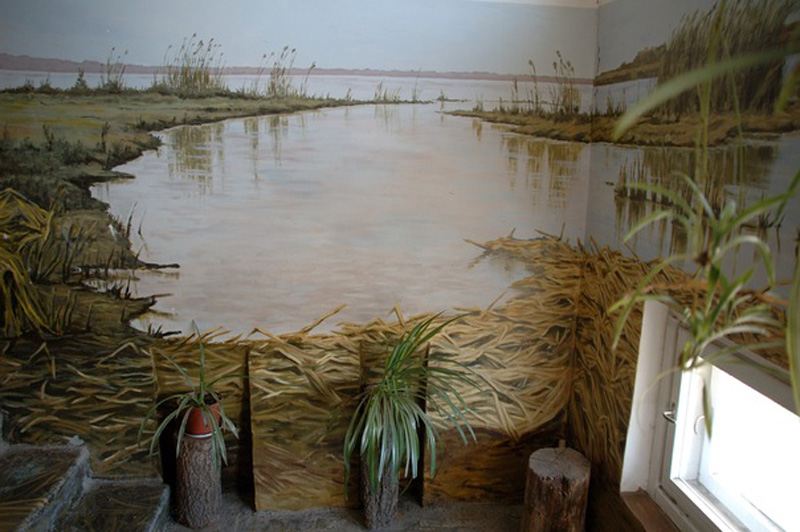 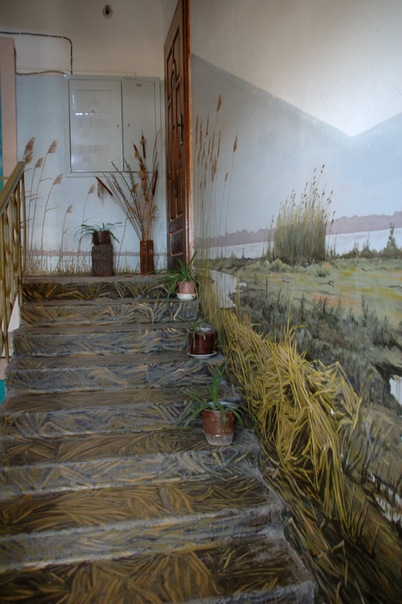 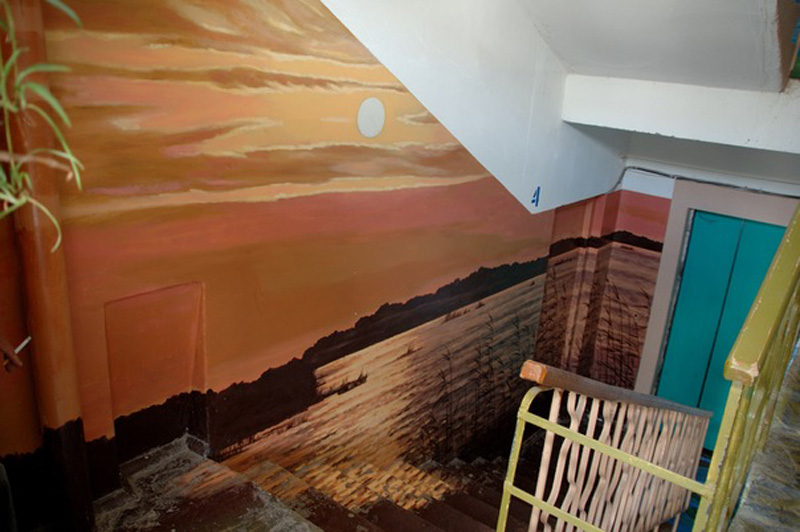 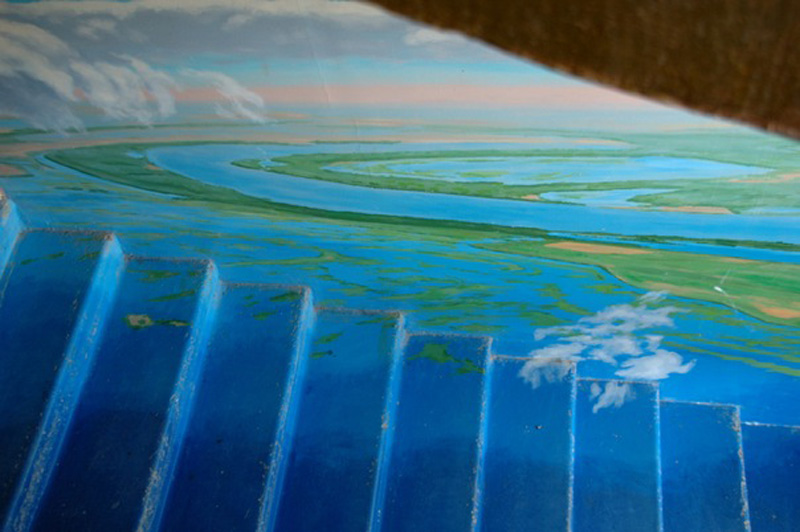 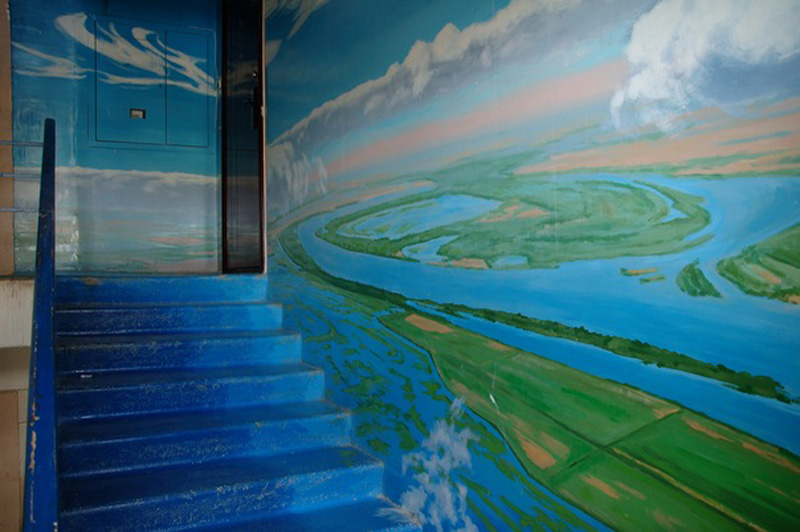 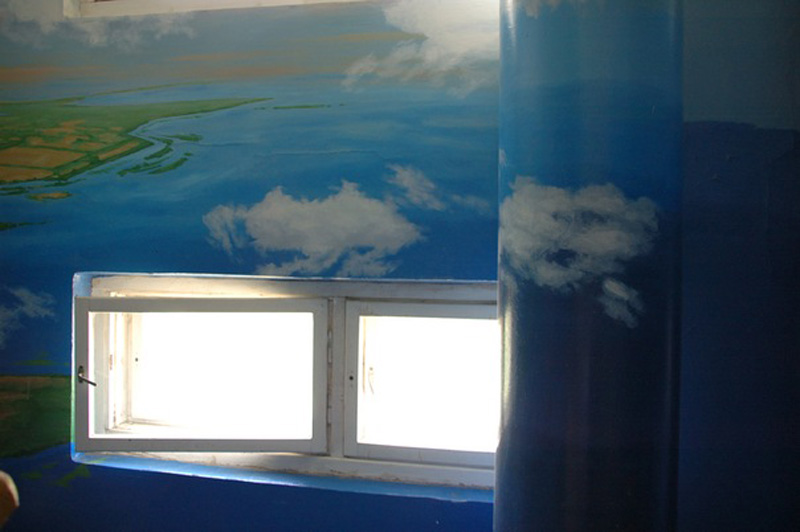 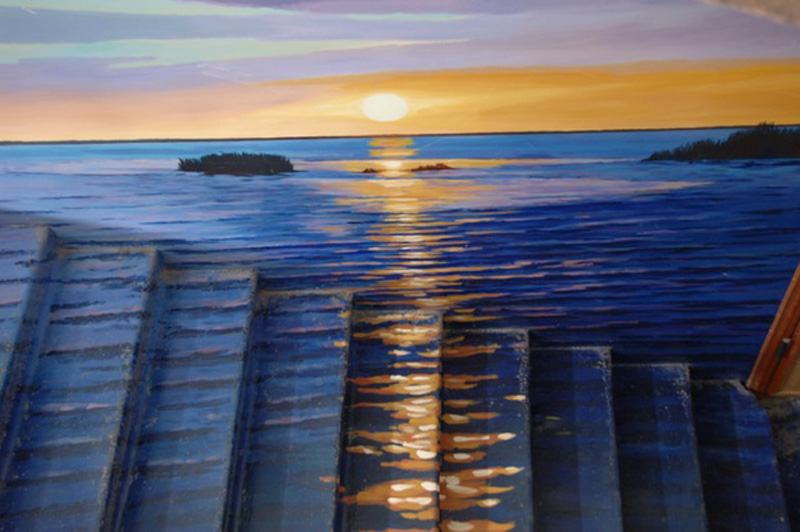 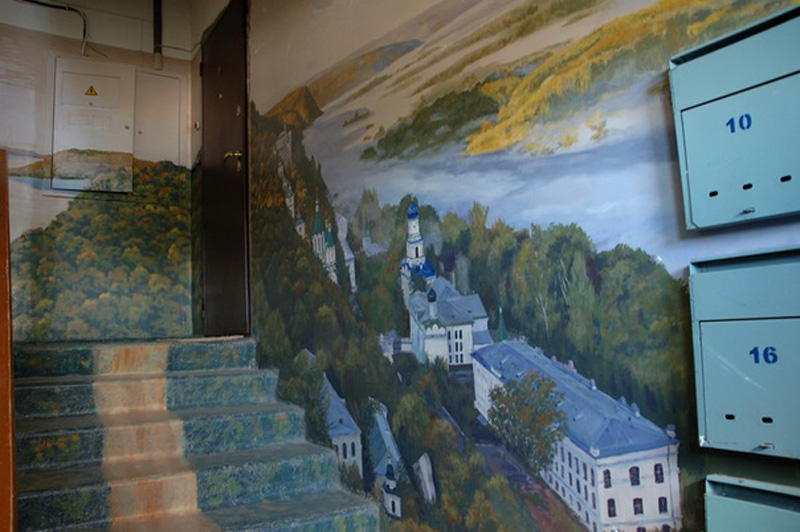 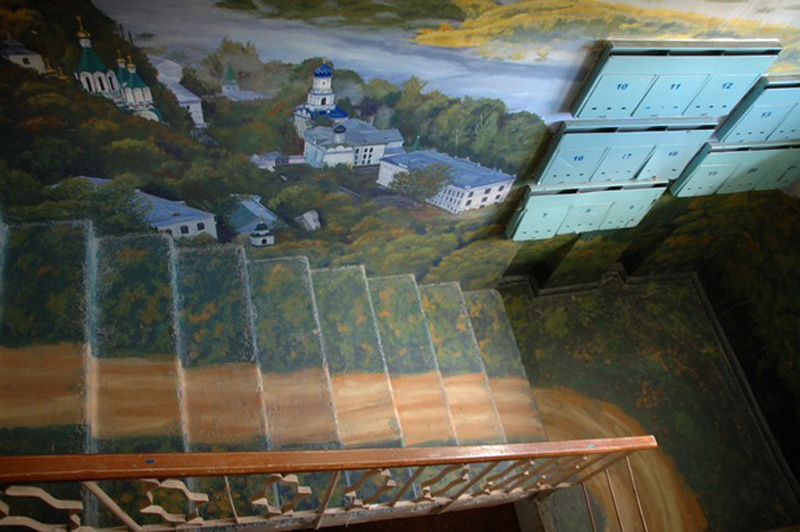 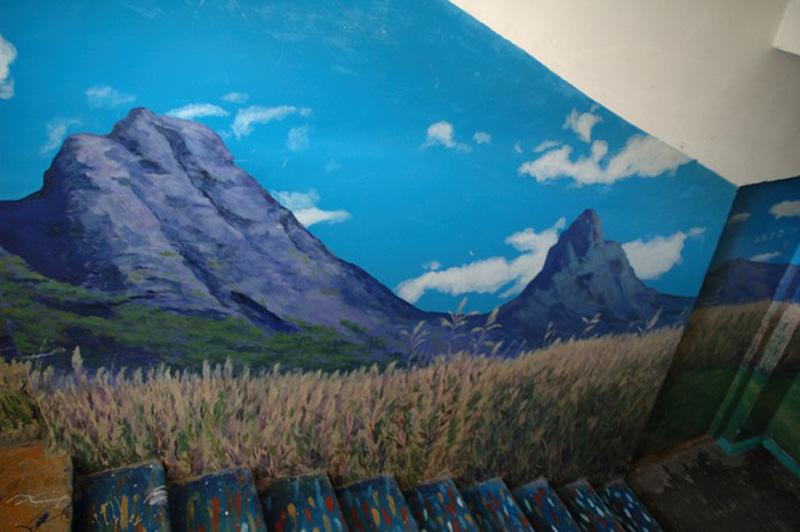 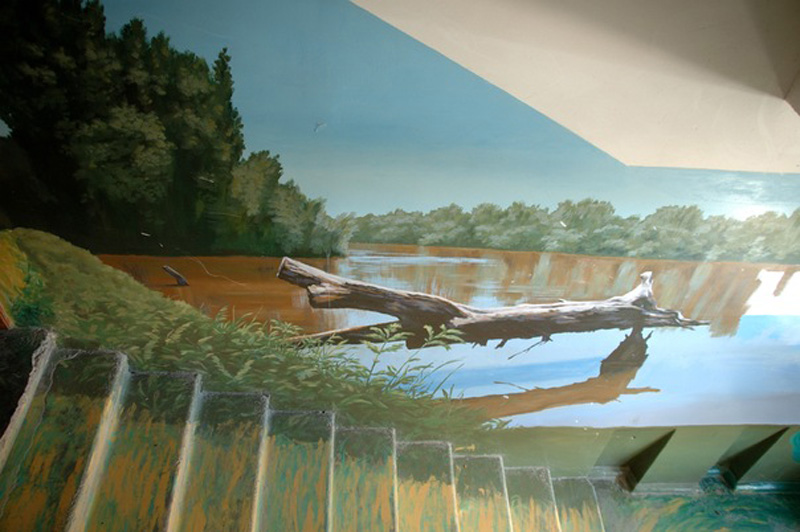 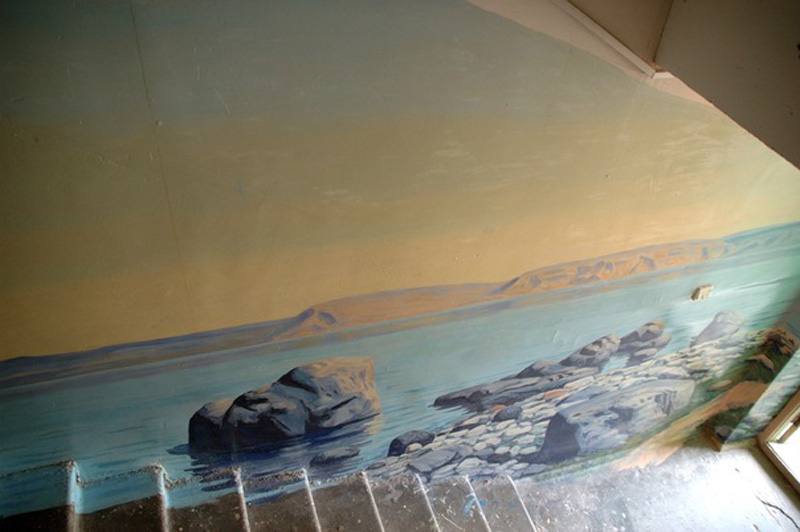 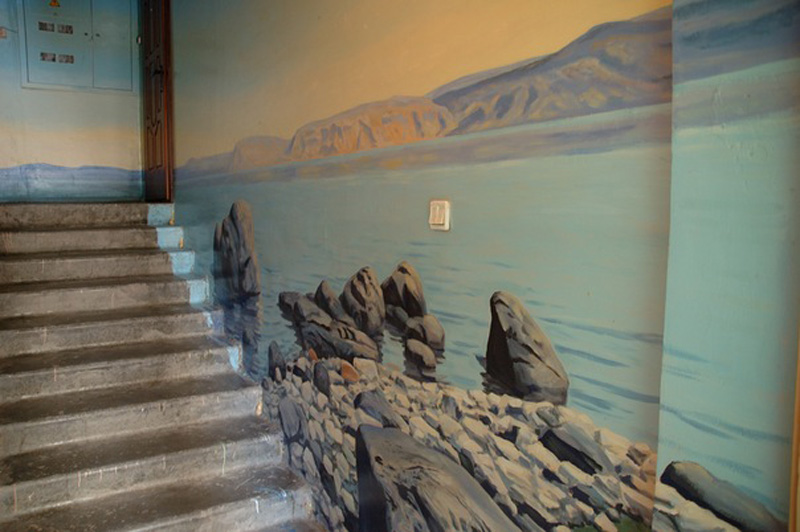 